АДМИНИСТРАЦИЯ ГАВРИЛОВСКОГО СЕЛЬСОВЕТА САРАКТАШСКОГО РАЙОНА ОРЕНБУРГСКОЙ ОБЛАСТИП О С Т А Н О В Л Е Н И Е_________________________________________________________________________________________________________05.07.2019 				с. Гавриловка		        № 25-п        В соответствии с Федеральными законами от 12 июня 2002 года № 67-ФЗ «Об основных гарантиях избирательных прав и права на участие в референдуме граждан Российской Федерации», Законом Оренбургской области от 25 июня 2012 года № 883/250-V-OЗ «О выборах Губернатора Оренбургской области»:	1.Выделить специальные места для размещения печатных агитационных материалов на территории избирательного участка:	  Избирательный участок № 1496 (с.Гавриловка)Фельдшерско-акушерский пункт с.Гавриловка (по согласованию)Правление ООО «Саракташхлебопродукт» (по согласованию)                    -    Магазин «Татьяна» ИП Манич Т.П. (по согласованию)2. Контроль за исполнением данного постановления оставляю за собой3. Постановление вступает в силу со дня его обнародования и подлежит официальному опубликованию на официальном сайте администрации Гавриловского сельсовета в сети Интернет.Глава Гавриловского сельсовета:                                          Е.И. Варламова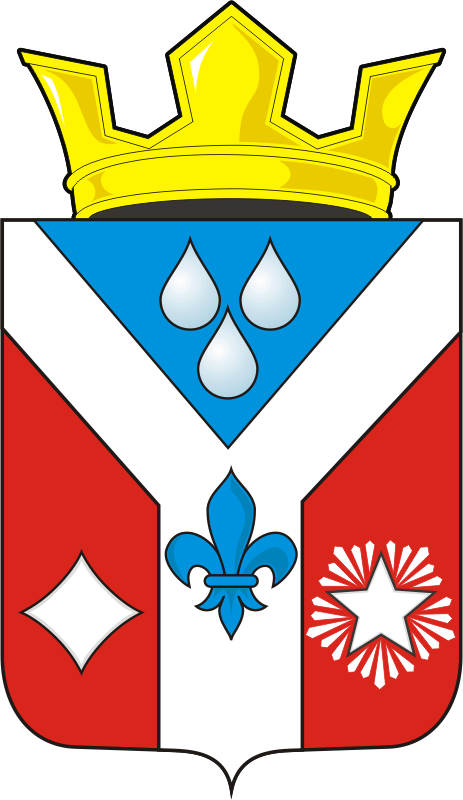 О выделении специальных мест для размещения печатных агитационных материаловРазослано:участковой избирательной комиссии, руководителям учреждений, администрации района, ТИК Саракташского района, прокуратуре района